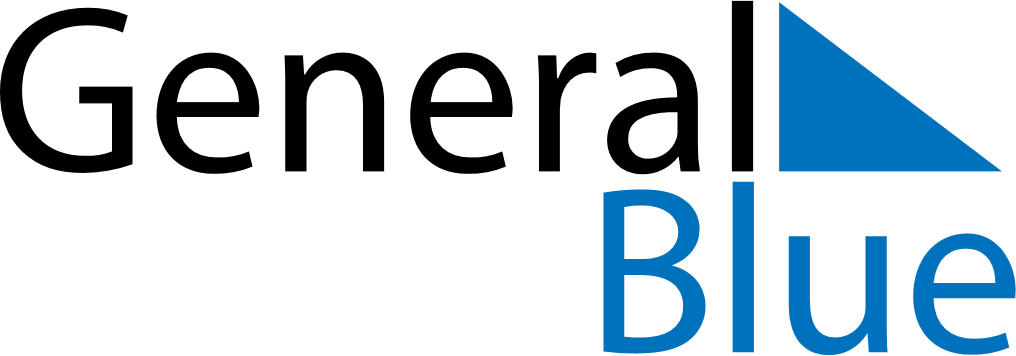 July 2025July 2025July 2025South AfricaSouth AfricaMondayTuesdayWednesdayThursdayFridaySaturdaySunday1234567891011121314151617181920Nelson Mandela Day2122232425262728293031